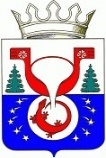 ТЕРРИТОРИАЛЬНАЯ ИЗБИРАТЕЛЬНАЯ КОМИССИЯОМУТНИНСКОГО РАЙОНАКИРОВСКОЙ ОБЛАСТИПОСТАНОВЛЕНИЕг. ОмутнинскО регистрации уполномоченного представителя по финансовым вопросам кандидата в депутаты Омутнинской районной Думы Кировской области седьмого созыва Карепанова Михаила ЮрьевичаРассмотрев документы, представленные в территориальную избирательную комиссию Омутнинского района Кировской области для регистрации уполномоченного представителя по финансовым вопросам кандидата в депутаты Омутнинской районной Думы Кировской области седьмого созыва Карепанова Михаила Юрьевича, в соответствии со статьей  3013 Закона Кировской области «О выборах депутатов представительных органов и глав муниципальных образований в Кировской области» на основании постановления Избирательной комиссии Кировской области от 05.11.2015 № 167/1240 «О возложении полномочий избирательной комиссии муниципального образования Омутнинский муниципальный район Кировской области на территориальную избирательную комиссию Омутнинского района», постановления территориальной избирательной комиссии от 22.06.2021 №5/44 «О возложении полномочий окружных избирательных комиссий при проведении выборов депутатов Омутнинской районной Думы Кировской области седьмого созыва на территориальную избирательную комиссию Омутнинского района Кировской области», территориальная избирательная комиссия Омутнинского района Кировской области ПОСТАНОВЛЯЕТ: Зарегистрировать Гостюхину Анну Викторовну  уполномоченным представителем по финансовым вопросам кандидата в депутаты Омутнинской районной Думы Кировской области седьмого созыва Карепанова Михаила Юрьевича.Выдать Гостюхиной А.В. удостоверение установленного образца.Опубликовать настоящее постановление на официальном Интернет - сайте муниципального образования Омутнинский муниципальный район Кировской области (omutninsky.ru).01.08.2021№10/96Председатель территориальной избирательной комиссии Омутнинского района Е.В. Суровцева Секретарьтерриториальной избирательной комиссии Омутнинского района  Е.И. Корякина